УКРАЇНА     ЧЕРНІГІВСЬКА МІСЬКА РАДА     ВИКОНАВЧИЙ КОМІТЕТ  Р І Ш Е Н Н Я21 липня 2016 року		         м.Чернігів			№ 320Про надання згоди на передачупроектної документації Керуючись підпунктом 1 пункту «а» статті 29 Закону України «Про місцеве самоврядування в Україні» виконавчий комітет міської ради вирішив:1. Надати згоду на передачу з балансу управління освіти Чернігівської міської ради (Білогура В. О.) на баланс управління капітального будівництва Чернігівської міської ради (Дзядзько А. М.) проектну документацію:1.1. Капітальний ремонт будівлі ліцею № 15 (утеплення фасаду, заміна дверних та віконних блоків) за адресою: вул. Козацька, 4Б, м. Чернігів, Чернігівська обл.;1.2.Капітальний ремонт будівлі Чернігівського дитячого садка № 30 (утеплення фасаду, заміна дверних та віконних блоків) за адресою: вул. Козацька,4, м. Чернігів, Чернігівська обл. з виділенням черговості: I та II черги;2. Надати згоду на передачу з балансу управління охорони здоров’я Чернігівської міської ради (Кухар В. В.) на баланс управління капітального будівництва Чернігівської міської ради (Дзядзько А. М.) проектну документацію:2.1. Реконструкція 3-го поліклінічного відділення міської лікарні № 1 по проспекту Миру, 44 на земельній ділянці, яка знаходиться в постійному користуванні в м. Чернігові.3. Надати згоду на передачу з балансу КП «Міський палац культури» Чернігівської міської ради (Должикова І. О.) на баланс управління капітального будівництва Чернігівської міської ради (Дзядзько А. М.) проектну документацію:3.1. Заміна вікон на енергоефективні вітражні конструкції в Міському палаці культури по вул. Івана Мазепи, 23, м. Чернігів.4. Контроль за виконанням цього рішення покласти на заступника міського голови Бондарчука В. М.Міський голова                                                              В. А. АтрошенкоЗаступник міського голови –керуючий справами виконкому                                   С. І. Фесенко 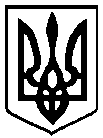 